24th World Scout Jamboree 2019 North America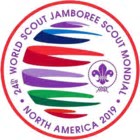 Altside District
Scout/Explorer ScoutApplication FormWould you like to attend the 24th World Scout Jamboree 2019 in North America with the Merseyside Scout Jamboree Unit’s?The 24th World Scout Jamboree is a life changing opportunity to travel to North America as part of a unit from Merseyside.For the first time, a World Scout Jamboree will be hosted by three national Scout organizations: Scouts Canada, Asociación de Scouts de México, and the Boy Scouts of America. These three distinct cultures will join together to host the world Scouting community in a celebration of cultural exchange, mutual understanding, peace, and friendship.You will be joined by 40,000 other Scouts from across the world for three weeks of adventure. You will be surrounded by new cultures, meet hundreds of new people and enjoy unforgettable experiences.Many details are still being developed and the information below is the best we know at the moment.Dates: 22nd July to 2nd August 2019 (plus a few days either side of this) are when Scouts from around the world will gather at the Summit Bechtel Family National Scout Reserve in West Virginia. USA.Who can apply: You must be born between 22nd July 2001 and 21st July 2005, there are no exceptions to the rule.Cost: As yet unknown, but we envisage to be in the region of £4000 it is hoped the Group or Explorer Unit would support the individual to fundraise this amount. This includes all cost associated with attending the WSJ2019 including flights, food and hospitality.  Application forms are attached, we encourage anybody who’s interested in attending the jamboree to send in an application. Any Participant choosing to apply must be available for an overnight selection event on Friday 29th September to Saturday 30th September 2017.  You will be contacted on the 25th September 2017 with the selection event details.  Please return your completed form along with the reference form, (below), which must be completed by your Group Scout Leader, by 24th Sept 2017, to governancealtsidedistrict@gmail.comNameNameNameAddress & postcodeAddress & postcodeEmailEmailEmailPhone No:Phone No:Date of birthScout/Explorer Scout Unit nameScout/Explorer Scout Unit nameScout/Explorer Scout Unit nameScout/Explorer Scout Unit nameScout GroupScout GroupScout GroupBriefly describe your scouting background:Briefly describe your scouting background:Briefly describe your scouting background:Briefly describe your scouting background:Briefly describe your scouting background:Briefly describe why you would like to be considered to represent Altside District at  WSJ 2019:Briefly describe why you would like to be considered to represent Altside District at  WSJ 2019:Briefly describe why you would like to be considered to represent Altside District at  WSJ 2019:Briefly describe why you would like to be considered to represent Altside District at  WSJ 2019:Briefly describe why you would like to be considered to represent Altside District at  WSJ 2019:Applicant’s SignatureApplicant’s SignatureApplicant’s SignatureApplicant’s SignatureDateThis is to confirm that Parent/Guardian supports this application:Parent/Guardian’s name (please print)This is to confirm that Parent/Guardian supports this application:Parent/Guardian’s name (please print)This is to confirm that Parent/Guardian supports this application:Parent/Guardian’s name (please print)This is to confirm that Parent/Guardian supports this application:Parent/Guardian’s name (please print)This is to confirm that Parent/Guardian supports this application:Parent/Guardian’s name (please print)Parent/Guardian’s SignatureParent/Guardian’s SignatureParent/Guardian’s SignatureParent/Guardian’s SignatureDateParent/Guardian’s contact details: emailParent/Guardian’s contact details: emailPhone No:Phone No:Phone No:This is to confirm that the Group Scout Leader supports the application of This reference form is an under writing that the Group will financially support the young person with fundraising and any shortfall in the payment timescalesName of applicant:…………………………………………………………………………. Represent Altside District at the World Scout Jamboree in 2019This is to confirm that the Group Scout Leader supports the application of This reference form is an under writing that the Group will financially support the young person with fundraising and any shortfall in the payment timescalesName of applicant:…………………………………………………………………………. Represent Altside District at the World Scout Jamboree in 2019Group Scout Leader name (please print):Group Scout Leader name (please print):Briefly describe why you believe the applicant should be part of the Altside Contingent to the WSJ2019.Briefly describe why you believe the applicant should be part of the Altside Contingent to the WSJ2019.Group Scout Leader Signature:DateGroup Scout Leader’s contact details: emailPhone No: